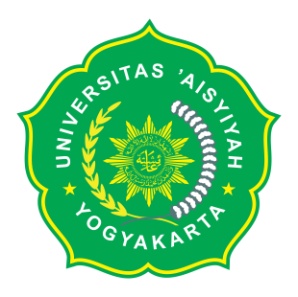 RENCANA PEMBELAJARAN SEMESTER (RPS)  PROGRAM STUDI KEPERAWATAN ANESTESIOLOGI PROGRAM SARJANA TERAPANFAKULTAS ILMU KESEHATANUNIVERSITAS ‘AISYIYAH  YOGYAKARTA*= pilih salah satuMATRIK PEMBELAJARANRANCANGAN TUGASPertemuan ke	: 9								Tugas ke: 1Materi Ajar	: Profesi Penata Anestesi			 		Bobot Nilai: 20 %Tujuan TugasMahasiswa secara aktif mampu mereview tentang profesi penata anestesi dan perundang-undangan yang berkaitan dengan praktik penata anestesi.Uraian TugasObyek garapanReview organisasi profesi penata anestesi dan perundang-undangan yang berkaitan dengan praktik penata anestesi	Yang harus dikerjakan dan batasan-batasanSetiap kelompok merangkum tentang organisasi profesi penata anestesi dari sejarah hingga perundang-undangan yang berkaitan dengan praktik penata anestesiMenuliskan hasil diskusi dalam bentuk makalahMetode/cara pengerjaan tugas, acuan yang digunakanKelas dibagi menjadi 5 kelompok Setiap kelompok merangkum tentang organisasi profesi penata anestesiSetiap kelompok dapat mencari referensi dari berbagai sumber Penugasan ini diberikan di akhir pembelajaran berlangsung pada pertemuan ke 7Penugasan dikumpulkan kepada Kooordinator Penanggungjawab Mata Kuliah setelah selesai pembelajaran ke 10Deskripsi luaran tugas yang dihasilkan Makalah review organisasi profesi penata anestesi.Kriteria PenilaianBahan Pembelajaran Buku textbookHandout dalam bentuk power pointKasus yang diidentifikasi oleh tiap kelompokWorksheets (lembar kerja)FORMAT PENULISAN LAPORAN (Terlampir)TUGAS KELOMPOKORGANISASI PROFESI PENATA ANESTESIDosen Pengampu: dr. Joko Murdiyanto, Sp.An., MPHUntuk Memenuhi Tugas dari Mata Kuliah Etika Profesi dan Hukum Kesehatan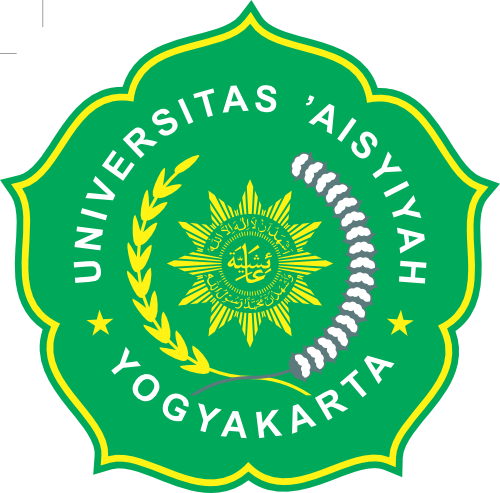 Disusun oleh:Kelompok .............................................	(NIM)........................................	(NIM)........................................	(NIM)........................................	(NIM)........................................	(NIM)dstPROGRAM STUDI KEPERAWATAN ANESTESIOLOGI PROGRAM SARJANA TERAPANFAKULTAS ILMU KESEHATAN UNIVERSITAS ‘AISYIYAH YOGYAKARTA2020BAB IPENDAHULUANLatar BelakangRumusan MasalahTujuan PenulisanManfaat BAB IITINJAUAN PUSTAKATinjauan TeoriBAB IIIKESIMPULAN3.1 Kesimpulan DAFTAR PUSTAKAMATA KULIAH             : ETIKA PROFESI DAN HUKUM   KESEHATANMATA KULIAH             : ETIKA PROFESI DAN HUKUM   KESEHATANMATA KULIAH             : ETIKA PROFESI DAN HUKUM   KESEHATANJENIS MATA KULIAH       : WAJIB/PILIHAN*PENEMPATAN              : SEMESTER 1 TA 2020/2021PENEMPATAN              : SEMESTER 1 TA 2020/2021PENEMPATAN              : SEMESTER 1 TA 2020/2021KODE MATA KULIAH       : KAN2014BESARAN sks                 : 2 sks (1,5 sks TEORI, 0,5 sks PRAKTIKUM)BESARAN sks                 : 2 sks (1,5 sks TEORI, 0,5 sks PRAKTIKUM)BESARAN sks                 : 2 sks (1,5 sks TEORI, 0,5 sks PRAKTIKUM)BESARAN sks                 : 2 sks (1,5 sks TEORI, 0,5 sks PRAKTIKUM)DOSEN PENANGGUNG-JAWAB: dr. Joko Murdiyanto, Sp.An., MPHDOSEN PENANGGUNG-JAWAB: dr. Joko Murdiyanto, Sp.An., MPHDOSEN PENANGGUNG-JAWAB: dr. Joko Murdiyanto, Sp.An., MPHTim Dosen: 1. dr. Joko Murdiyanto, Sp.An., MPH* Istiqomah Rosidah, S.Tr.Kep**R. Sugeng Riyadi, M.PsiTri Hapsari Listiyaningrum, S.ST., M.HDra. Dorce Tandung, MSiSutriyono, SST., M.HkesAgus Budi, S.Tr.KepNia Handayani, S.Tr.Kep., M.KMDESKRIPSI SINGKAT MATA KULIAHPada MK ini mahasiswa diharapkan mampu memahami tentang etika profesi dan hukum kesehatan berlandaskan nilai-nilai keislaman. Kemampuan untuk mengidentifikasi masalah etika profesi serta hukum kesehatan dan solusi terhadap masalah tersebut untuk dikuasai oleh mahasiswa.Pada MK ini mahasiswa diharapkan mampu memahami tentang etika profesi dan hukum kesehatan berlandaskan nilai-nilai keislaman. Kemampuan untuk mengidentifikasi masalah etika profesi serta hukum kesehatan dan solusi terhadap masalah tersebut untuk dikuasai oleh mahasiswa.Pada MK ini mahasiswa diharapkan mampu memahami tentang etika profesi dan hukum kesehatan berlandaskan nilai-nilai keislaman. Kemampuan untuk mengidentifikasi masalah etika profesi serta hukum kesehatan dan solusi terhadap masalah tersebut untuk dikuasai oleh mahasiswa.CAPAIAN PEMBELAJARAN SIKAP (CP S)S2S7S8S9S16Menjunjung tinggi nilai kemanusaiaan dalam menjalankan tugas berdasarkan agama moral dan etika;Taat hukum dan disiplin dalam kehidupan bermasyarakat dan bernegara;Menunjukkan sikap bertanggungjawab atas pekerjaan di bidang keahliannya secara mandiri;Menginternalisasi nilai, norma, dan etika akademik;Bertanggung gugat terhadap praktik profesional meliputi kemampuan menerima tanggung-gugat terhadap keputusan dan tindakan profesional sesuai dengan lingkup praktik di bawah tanggungjawab, kewenangannya, dan hukum/peraturan perundang-undanganMenjunjung tinggi nilai kemanusaiaan dalam menjalankan tugas berdasarkan agama moral dan etika;Taat hukum dan disiplin dalam kehidupan bermasyarakat dan bernegara;Menunjukkan sikap bertanggungjawab atas pekerjaan di bidang keahliannya secara mandiri;Menginternalisasi nilai, norma, dan etika akademik;Bertanggung gugat terhadap praktik profesional meliputi kemampuan menerima tanggung-gugat terhadap keputusan dan tindakan profesional sesuai dengan lingkup praktik di bawah tanggungjawab, kewenangannya, dan hukum/peraturan perundang-undanganCAPAIAN PEMBELAJARAN PENGUASAAN PENGETAHUAN (CP PP)PP 17PP 18Menguasai Kode Etik Penata Anestesi Indonesia, pengetahuan faktual tentang hukum dalam bidang kepenataan anestesi, prinsip-prinsip otonomi, malpraktik, bioetik yang terkait pelayanan keperawatan anestesi;Menguasai prinsip peraturan perundangan-undangan yang berhubungan dengan pekerjaan/profesi penata anestesi.Menguasai Kode Etik Penata Anestesi Indonesia, pengetahuan faktual tentang hukum dalam bidang kepenataan anestesi, prinsip-prinsip otonomi, malpraktik, bioetik yang terkait pelayanan keperawatan anestesi;Menguasai prinsip peraturan perundangan-undangan yang berhubungan dengan pekerjaan/profesi penata anestesi.CAPAIAN PEMBELAJARAN KETRAMPILAN UMUM (CP KU)KU 16Mampu bertanggungjawab atas pencapaian hasil kerja kelompok dan melakukan supervisi dan evaluasi terhadap penyelesaian pekerjaan yang ditugaskan kepada pekerja yang berada di bawah tanggungjawabnya;Mampu bertanggungjawab atas pencapaian hasil kerja kelompok dan melakukan supervisi dan evaluasi terhadap penyelesaian pekerjaan yang ditugaskan kepada pekerja yang berada di bawah tanggungjawabnya;CAPAIAN PEMBELAJARAN KETRAMPILAN KHUSUS (CP KK)KK 7Mampu mengambil keputusan yang tepat berdasarkan analisis informasi dan data serta mampu memberikan petunjuk dalam memilih berbagai alternatif solusi kepenataan anestesi sesuai kewenangannya.Mampu mengambil keputusan yang tepat berdasarkan analisis informasi dan data serta mampu memberikan petunjuk dalam memilih berbagai alternatif solusi kepenataan anestesi sesuai kewenangannya.CAPAIAN PEMBELAJARAN MATA KULIAH (CP MK)Mahasiswa mampu memahami konsep dasar nilai, norma dan etika (S2, S9, PP17)Mahasiswa mampu memahami dan menganalisis tentang konsep etik dan hukum kesehatan, prinsip-prinsip etik (S2, S9, S16, PP17, KK7)Mahasiswa mampu memahami dan menganalisis tentang peraturan etik dan hukum kesehatan yang berkaitan dengan praktik keperawatan anestesi (S9, S16, PP17, PP18, KK7)Mahasiswa mampu mengetahui dan memahami peraturan undang-undang perlindungan kesehatan Mahasiswa mampu mengetahui dan menerapkan tentang hak dan kewajiban pasien (S2, S8)Mahasiswa mampu memahami dan menerapkan kode etik profesi (PP17, PP18)Mahasiswa mampu memahami dan menganalisis tentang issue dan masalah etik, kasus dilema etik (PP17, KK7)Mahasiswa mampu mengetahui dan memahami tentang sejarah profesi penata anestesi, organisasi profesi penata anestesi (S8, PP18, KU16, KK7)Mahasiswa mampu mengetahui dan memahami standar profesi penata anestesi (S8, PP18, KU16, KK7)Mahasiswa mampu mengetahui dan memahamai tentang  aspek legal dalam praktik keperawatan anestesi (PP17, PP18)Mahasiswa mampu memahami konsep dasar nilai, norma dan etika (S2, S9, PP17)Mahasiswa mampu memahami dan menganalisis tentang konsep etik dan hukum kesehatan, prinsip-prinsip etik (S2, S9, S16, PP17, KK7)Mahasiswa mampu memahami dan menganalisis tentang peraturan etik dan hukum kesehatan yang berkaitan dengan praktik keperawatan anestesi (S9, S16, PP17, PP18, KK7)Mahasiswa mampu mengetahui dan memahami peraturan undang-undang perlindungan kesehatan Mahasiswa mampu mengetahui dan menerapkan tentang hak dan kewajiban pasien (S2, S8)Mahasiswa mampu memahami dan menerapkan kode etik profesi (PP17, PP18)Mahasiswa mampu memahami dan menganalisis tentang issue dan masalah etik, kasus dilema etik (PP17, KK7)Mahasiswa mampu mengetahui dan memahami tentang sejarah profesi penata anestesi, organisasi profesi penata anestesi (S8, PP18, KU16, KK7)Mahasiswa mampu mengetahui dan memahami standar profesi penata anestesi (S8, PP18, KU16, KK7)Mahasiswa mampu mengetahui dan memahamai tentang  aspek legal dalam praktik keperawatan anestesi (PP17, PP18)Mahasiswa mampu memahami konsep dasar nilai, norma dan etika (S2, S9, PP17)Mahasiswa mampu memahami dan menganalisis tentang konsep etik dan hukum kesehatan, prinsip-prinsip etik (S2, S9, S16, PP17, KK7)Mahasiswa mampu memahami dan menganalisis tentang peraturan etik dan hukum kesehatan yang berkaitan dengan praktik keperawatan anestesi (S9, S16, PP17, PP18, KK7)Mahasiswa mampu mengetahui dan memahami peraturan undang-undang perlindungan kesehatan Mahasiswa mampu mengetahui dan menerapkan tentang hak dan kewajiban pasien (S2, S8)Mahasiswa mampu memahami dan menerapkan kode etik profesi (PP17, PP18)Mahasiswa mampu memahami dan menganalisis tentang issue dan masalah etik, kasus dilema etik (PP17, KK7)Mahasiswa mampu mengetahui dan memahami tentang sejarah profesi penata anestesi, organisasi profesi penata anestesi (S8, PP18, KU16, KK7)Mahasiswa mampu mengetahui dan memahami standar profesi penata anestesi (S8, PP18, KU16, KK7)Mahasiswa mampu mengetahui dan memahamai tentang  aspek legal dalam praktik keperawatan anestesi (PP17, PP18)BAHAN KAJIANBahan Kajian Teori:Konsep dasar nilai, norma, dan etikaKonsep etik dan hukum kesehatan, prinsip-prinsip etikPeraturan etik dan hukum kesehatan yang berkaitan dengan praktik keperawatan anestesiPeraturan undang-undang perlindungan kesehatanHak dan kewajiban pasienKode etik profesiIssue dan masalah etikDilema etik dalam praktik keperawatan anestesiSejarah profesi penata anestesi, organisasi profesi penata anestesiStandar profesi penata anestesiAspek legal dalam praktik keperawatan anestesiBahan Kajian Praktikum:Penerapan etika dan norma tenaga kesehatanKasus pelanggaran hak dan kewajiban pasienKasus dilema etikPenerapan kode etik profesi penata anestesiBahan Kajian Teori:Konsep dasar nilai, norma, dan etikaKonsep etik dan hukum kesehatan, prinsip-prinsip etikPeraturan etik dan hukum kesehatan yang berkaitan dengan praktik keperawatan anestesiPeraturan undang-undang perlindungan kesehatanHak dan kewajiban pasienKode etik profesiIssue dan masalah etikDilema etik dalam praktik keperawatan anestesiSejarah profesi penata anestesi, organisasi profesi penata anestesiStandar profesi penata anestesiAspek legal dalam praktik keperawatan anestesiBahan Kajian Praktikum:Penerapan etika dan norma tenaga kesehatanKasus pelanggaran hak dan kewajiban pasienKasus dilema etikPenerapan kode etik profesi penata anestesiBahan Kajian Teori:Konsep dasar nilai, norma, dan etikaKonsep etik dan hukum kesehatan, prinsip-prinsip etikPeraturan etik dan hukum kesehatan yang berkaitan dengan praktik keperawatan anestesiPeraturan undang-undang perlindungan kesehatanHak dan kewajiban pasienKode etik profesiIssue dan masalah etikDilema etik dalam praktik keperawatan anestesiSejarah profesi penata anestesi, organisasi profesi penata anestesiStandar profesi penata anestesiAspek legal dalam praktik keperawatan anestesiBahan Kajian Praktikum:Penerapan etika dan norma tenaga kesehatanKasus pelanggaran hak dan kewajiban pasienKasus dilema etikPenerapan kode etik profesi penata anestesiDAFTAR RUJUKAN Carvalho, S., Orford, J., & Reeves, M. (2011). Fundamental Aspects of Legal, Ethical, and Professional Issues (Vol. 2nd ed). London: Andrews UKFerrell, K. G. (2016). Nurse’s Legal Handbook (Vol. Sixth edition). Philadelphia: Wolters Kluwer HealthGoudreau, K. A., & Smolenski, M. C. (2018). Health Policy and Advanced Practice Nursing, Second Edition : Impact and Implications (Vol. Second edition). New York, NY: Springer Publishing CompanyHendrik. (2013). Etika dan Hukum Kesehatan. Jakarta: EGCIs, M.S. (2017). Etika Hukum Kesehatan Teori dan Aplikasinya di Indonesia. Jakarta: KencanaKurniadi, A. (2018). Etika dan Hukum Keperawatan: Teori dan Praktis di Praktik Klinik. Depok: Rajawali PersNotoatmodjo, S. (2010). Etika & Hukum Kesehatan. Jakarta: Rineka CiptaPermenkes Nomor 18 Tahun 2016 tentang Izin dan Penyelenggaraan Praktik Penata AnestesiPermenkes Nomor 42 Tahun 2018 tentang Komite Etik dan Hukum Rumah SakitPermenkes Nomor 43 Tahun 2017 tentang Penyusunan Formasi Jabatan Fungsional KesehatanPermenpan Nomor 10 Tahun 2017 tentang Jabatan Fungsional Asisten Penata AnestesiPermenpan Nomor 11 Tahun 2017 tentang Manajemen Pegawai Negeri SipilUU Nomor 36 Tahun 2009 tentang KesehatanUU Nomor 36 Tahun 2014 tentang Tenaga KesehatanCarvalho, S., Orford, J., & Reeves, M. (2011). Fundamental Aspects of Legal, Ethical, and Professional Issues (Vol. 2nd ed). London: Andrews UKFerrell, K. G. (2016). Nurse’s Legal Handbook (Vol. Sixth edition). Philadelphia: Wolters Kluwer HealthGoudreau, K. A., & Smolenski, M. C. (2018). Health Policy and Advanced Practice Nursing, Second Edition : Impact and Implications (Vol. Second edition). New York, NY: Springer Publishing CompanyHendrik. (2013). Etika dan Hukum Kesehatan. Jakarta: EGCIs, M.S. (2017). Etika Hukum Kesehatan Teori dan Aplikasinya di Indonesia. Jakarta: KencanaKurniadi, A. (2018). Etika dan Hukum Keperawatan: Teori dan Praktis di Praktik Klinik. Depok: Rajawali PersNotoatmodjo, S. (2010). Etika & Hukum Kesehatan. Jakarta: Rineka CiptaPermenkes Nomor 18 Tahun 2016 tentang Izin dan Penyelenggaraan Praktik Penata AnestesiPermenkes Nomor 42 Tahun 2018 tentang Komite Etik dan Hukum Rumah SakitPermenkes Nomor 43 Tahun 2017 tentang Penyusunan Formasi Jabatan Fungsional KesehatanPermenpan Nomor 10 Tahun 2017 tentang Jabatan Fungsional Asisten Penata AnestesiPermenpan Nomor 11 Tahun 2017 tentang Manajemen Pegawai Negeri SipilUU Nomor 36 Tahun 2009 tentang KesehatanUU Nomor 36 Tahun 2014 tentang Tenaga KesehatanCarvalho, S., Orford, J., & Reeves, M. (2011). Fundamental Aspects of Legal, Ethical, and Professional Issues (Vol. 2nd ed). London: Andrews UKFerrell, K. G. (2016). Nurse’s Legal Handbook (Vol. Sixth edition). Philadelphia: Wolters Kluwer HealthGoudreau, K. A., & Smolenski, M. C. (2018). Health Policy and Advanced Practice Nursing, Second Edition : Impact and Implications (Vol. Second edition). New York, NY: Springer Publishing CompanyHendrik. (2013). Etika dan Hukum Kesehatan. Jakarta: EGCIs, M.S. (2017). Etika Hukum Kesehatan Teori dan Aplikasinya di Indonesia. Jakarta: KencanaKurniadi, A. (2018). Etika dan Hukum Keperawatan: Teori dan Praktis di Praktik Klinik. Depok: Rajawali PersNotoatmodjo, S. (2010). Etika & Hukum Kesehatan. Jakarta: Rineka CiptaPermenkes Nomor 18 Tahun 2016 tentang Izin dan Penyelenggaraan Praktik Penata AnestesiPermenkes Nomor 42 Tahun 2018 tentang Komite Etik dan Hukum Rumah SakitPermenkes Nomor 43 Tahun 2017 tentang Penyusunan Formasi Jabatan Fungsional KesehatanPermenpan Nomor 10 Tahun 2017 tentang Jabatan Fungsional Asisten Penata AnestesiPermenpan Nomor 11 Tahun 2017 tentang Manajemen Pegawai Negeri SipilUU Nomor 36 Tahun 2009 tentang KesehatanUU Nomor 36 Tahun 2014 tentang Tenaga KesehatanKOMPONEN PENILAIANUTS (30%)UAS (30%)Praktikum (20%)Tugas Terstruktur (20%)UTS (30%)UAS (30%)Praktikum (20%)Tugas Terstruktur (20%)UTS (30%)UAS (30%)Praktikum (20%)Tugas Terstruktur (20%)MINGGU  KESUB CP MK (SEBAGAI KEMAMPUAN AKHIR YANG DIHARAPKAN)BAHAN KAJIAN /MATERI PEMBELAJARANMETODE PEMBELAJARAN(ESTIMASI WAKTU)PENGALAMAN BELAJAR MAHASISWAPENILAIANPENILAIANPENILAIANMINGGU  KESUB CP MK (SEBAGAI KEMAMPUAN AKHIR YANG DIHARAPKAN)BAHAN KAJIAN /MATERI PEMBELAJARANMETODE PEMBELAJARAN(ESTIMASI WAKTU)PENGALAMAN BELAJAR MAHASISWAINDIKATOR PENILAIANMETODE DAN INSTRUMEN PENILAIANBOBOT NILAI'(1)'(2)'(3)'(4)'(5)'(6)'(7)(8)1Mahasiswa memahami mata kuliah etika profesi dan hukum kesehatan serta konsep dasar nilai, norma dan etika (C2, A2, P3)Kontrak Belajar:Penyampaian RPSKomponen penilaianAturan yang disepakati selama perkuliahanPengertian nilai, norma, dan etikaPerbedaan etika dan etiketFungsi norma dan etikaHubungan moral dan etikaPembelajaran konstektual.Tatap muka teori:CeramahDiskusi(100 menit)Mahasiswa mengkaji bahan kajian secara individu (self directed learning)Analisis materi pembelajaranKetepatan jawaban Partisipasi aktif mahasiswa dalam pembelajaranMemberikan kontribusi pemikiran berupa sumbang saran selama proses pembelajaranTes tertulis MCQ: 5 soal10%2Mahasiswa mampu memahami dan menganalisis tentang konsep etik dan hukum kesehatan, prinsip-prinsip etik(C4, A2)Konsep etikPengertian hukum kesehatanKonsep dasar hukum kesehatanSejarah hukum kesehatan di IndonesiaSumber hukum kesehatan di IndonesiaFungsi dan tujuan hukum kesehatanSumber hukum kesehatanPrinsip-prinsip etik Pembelajaran konstektual.Tatap muka teori:CeramahDiskusi(100 menit)Mahasiswa mengkaji bahan kajian secara individu (self directed learning)Analisis materi pembelajaranKetepatan jawaban Partisipasi aktif mahasiswa dalam pembelajaranMemberikan kontribusi pemikiran berupa sumbang saran selama proses pembelajaranTes tertulis : MCQ: 5 soal5%3Mahasiswa mampu memahami dan menganalisis tentang bioetik, peraturan etik dan hukum kesehatan yang berkaitan dengan praktik keperawatan anestesi (C4, A2)Dasar-dasar bioetik  profesiPeraturan etik dalam profesi Penerapan prinsip-prinsip etik dalam profesiPentingnya etika dalam profesi Hukum kesehatan dalam praktik profesi Pembelajaran konstektual.Tatap muka teori:CeramahDiskusi(100 menit)Mahasiswa mengkaji bahan kajian secara individu (self directed learning)Analisis kasusKetepatan jawaban Partisipasi aktif mahasiswa dalam pembelajaranMemberikan kontribusi pemikiran berupa sumbang saran selama proses pembelajaranTes tertulis : MCQ: 5 soal10%4Mahasiswa mampu memahami dan mengetahui tentang peraturan, kebijakan, dan perundang-undangan yang berkaitan dengan praktik keperawatan anestesi (Permenkes No. 18 Tahun 2016)(C2, A3)Peraturan yang berkaitan dengan praktik keperawatan anestesiKebijakan dan perundangan-undangan yang berlaku dalam praktik keperawatan anestesiPenerapan undang-undang dalam praktik keperawatan anestesiPermenkes no 18 tahun 2016UU No. 36 tahun 2009 tentang KesehatanUU No. 36 tahun 2014  tenaga KesehatanPermenpan no 10 tahun 2017Permenpan no 11 tahun 2017Permenkes no 42 tahun 2018Permenkes no 43 tahun 2017Pembelajaran konstektual.Tatap muka teori:CeramahDiskusi(100 menit)Mahasiswa mengkaji bahan kajian secara individu (self directed learning)Analisis kasusKetepatan jawaban Partisipasi aktif mahasiswa dalam pembelajaranMemberikan kontribusi pemikiran berupa sumbang saran selama proses pembelajaranKuis tanya jawab dengan kasus.10%5Mahasiswa mampu mengetahui dan menerapkan tentang hak dan kewajiban pasien (C4, A2, P3)Makna hak Macam-macam hak pasien Faktor-faktor yang mempengaruhi hak-hak pasienKewajiban pasien berdasarkan Permenkes no 4 tahun 2018Pembelajaran konstektual.Tatap muka teori:CeramahDiskusi(100 menit)Mahasiswa mengkaji bahan kajian secara individu (self directed learning)Analisis materi pembelajaranKetepatan jawaban Partisipasi aktif mahasiswa dalam pembelajaranMemberikan kontribusi pemikiran berupa sumbang saran selama proses pembelajaranTes tertulis : MCQ 5 soal5%6Mahasiswa mampu memahami dan menerapkan kode etik profesi(C3, A2, P3)Pengertian etika dan profesiArt kode etik profesiTujuan dan fungsi kode etik profesiPrinsip-prinsip etika profesiUpaya untuk mematuhi kode etik profesiPembelajaran konstektual.Tatap muka teori:CeramahDiskusi(100 menit)Mahasiswa mengkaji bahan kajian secara individu (self directed learning)Analisis kasusAtensi mahasiswa dalam pembelajaranMemberikan kontribusi berupa partisipasi aktif dalam diskusi pemebalajaran Ketepatan jawaban  Tes tertulis MCQ: 5 soal10%7Mahasiswa mampu memahami dan menganalisis tentang issue dan masalah etik (C4, A2)Issue terkait profesi penata anestesiMasalah etik terkait profesi penata anestesiPenyelesaian terkait issue dan masalah etikPembelajaran konstektual.Tatap muka teori:CeramahDiskusi(100 menit)Mahasiswa mengkaji bahan kajian secara individu (self directed learning)Analisis materi pembelajaran Atensi mahasiswa dalam pembelajaranMemberikan kontribusi berupa partisipasi aktif dalam diskusi pemebalajaran Ketepatan jawaban  Tes tertulis  MCQ: 5 soal10%8Mahasiswa mampu memahami dan menganalisis tentang kasus dilema etik pada praktik penata anestesi (C4, A2, P3)Pengertian dilema etikPerbedaan masalah etik dan dilema etikKewajiban penata anestesi menghadapi dilema etikContoh kasus dilema etikPenyelesaian dilema etik dalam praktik keperawatan anestesi Pembelajaran konstektual.Tatap muka teori:CeramahDiskusi(100 menit)Mahasiswa mengkaji bahan kajian secara individu (self directed learning)Analisis materi pembelajaranAtensi mahasiswa dalam pembelajaranMemberikan kontribusi berupa partisipasi aktif dalam diskusi pemebalajaran Ketepatan jawaban  Tes tertulis  MCQ: 5 soal10%9Mahasiswa mampu mengetahui dan memahami tentang  sejarah profesi penata anestesi, organisasi profesi penata anestesi  (C2, A3)Pengenalan profesi penata anestesiKonsep organisasi profesiPeran dan fungsi organisasi profesi Pengenalan organisasi profesi penata anestesiUU no. 36 tahun 2014Permenkes no 519 tahun 2011Permenkes no 31 tahun 2013Permenkes no 18 tahun 2016Kemendikti no 257/M/KPT/2017Pembelajaran konstektual.Tatap muka teori:CeramahDiskusi(100 menit)Mahasiswa mengkaji bahan kajian secara individu (self directed learning)Analisis kasusAtensi mahasiswa dalam pembelajaranMemberikan kontribusi berupa partisipasi aktif dalam diskusi pemebalajaran Ketepatan jawaban  Tes tertulis MCQ : 10 soal10%10Mahasiswa mampu mengetahui dan memahami standar profesi keperawatan anestesiologi(C2, A2)Konsep standar profesi keperawatan anestesiPendidikan Sarjana Terapan Keperawatan anstesiAsuhan keperawatan pre anestesi, durante anestesi, pasca anestesiAsuhan keperawatan anestesi dalam kegawatan umumUKOM, STRPA, SIPPAAsuhan keperawatan pre hospital, intra hospital, dan dalam ambulasiKompetensi penata anestesiKredensial penata anestesi
Pembelajaran konstektual.Tatap muka teori:CeramahDiskusi(100 menit)Mahasiswa mengkaji bahan kajian secara individu (self directed learning)Analisis materi pembelajaranAtensi mahasiswa dalam pembelajaranMemberikan kontribusi berupa partisipasi aktif dalam diskusi pemebalajaran Ketepatan jawaban  Tes tertulis MCQ : 1010%11Mahasiswa mampu memahami dan menerapkan aspek legal dalam praktik keperawatan anestesi(C3, A2)Pengertian aspek legal keperawatan anestesiDasar hukum keperawatan anestesiStandar praktik keperawatan anestesiTanggung jawab dan tanggung gugat penata anestesiContoh kasus aspek legal dalam praktik keperawatan anestesiPembelajaran konstektual.Tatap muka teori:CeramahDiskusi(100 menit)Mahasiswa mengkaji bahan kajian secara individu (self directed learning)Analisis kasusAtensi mahasiswa dalam pembelajaranMemberikan kontribusi berupa partisipasi aktif dalam diskusi pemebalajaran Ketepatan jawaban  Tes tertulis : MCQ: 5 soal10%SKORDESKRIPSI RUBRIK PENILAIAN80 - 100Hasil jawaban menggunakan metode yang tepat, analisis yang sistematis, benar dan bahasa baik, sesuai panduan, penulisan rapi, pengumpulan tepat waktu.70 - <80Hasil jawaban menggunakan metode yang tepat, analisis yang sistematis dan  benar, sesuai panduan, penulisan rapi, pengumpulan terlambat 1-3 hari.55 - <70Hasil jawaban menggunakan metode yang tepat dan  analisis yang tidak sistematis, kurang sesuai panduan, penulisan kurang rapi, pengumpulan terlambat > 3 hari.40 - <55Hasil jawaban menggunakan metode yang kurang tepat, analisis yang tidak  sistematis, kurang sesuai panduan, penulisan kurang rapi, pengumpulan terlambat > 5 hari.… < 40Tidak mengerjakan sesuai panduan.Yogyakarta,     September 2020Disahkan olehDisusun olehKetua Prodi Keperawatan Anestesiologi Program Sarjana TerapanAn. Tim DosenDosen Penanggung-Jawab 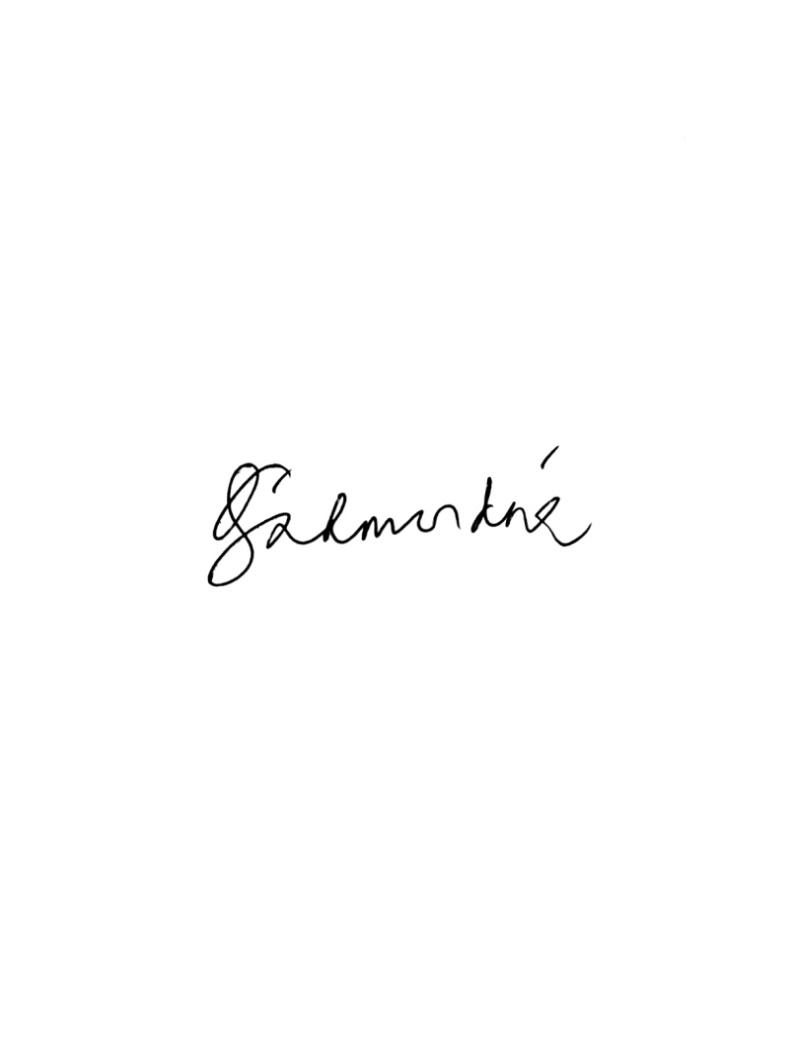 dr. Joko Murdiyanto, Sp.An., MPHdr. Joko Murdiyanto, Sp.An., MPH